
Agenda Item:	  	BDate:			October 17, 2019Title: 	Final Review of Resolution Adopting Data Collection Policies for Public School and School Divisions, Pursuant to House Bill 196 (2016 General Assembly)Presenter: 	Dave Myers, Assistant Superintendent of Data, Research and Technology Email:			dave.myers@doe.virginia.gov 		Phone: 804-786-0272Purpose of Presentation: 
Executive Summary:  
In 2016, the General Assembly passed House Bill 196 instructing the Board of Education to adopt a policy that ensures the Department of Education does not require public schools or school divisions to provide information that is already available to or housed within the Department of Education.  The policy should also ensure a public school or school division does not have to provide the same written information more than once during a school year, absent any changes in the underlying information or complete forms for students with disabilities unless required by federal IDEA.  Finally the policy should ensure public schools and school divisions are only required to provide information that is necessary to comply with state or federal law, unless such information is relevant to student outcomes or the efficient operation of the public school. The Virginia Department of Education has been following this policy since the General Assembly implemented House Bill 196 in in 2016.  A random sample of school divisions from all eight Superintendent’s regions are surveyed annually to record all additional federal or other state agency data collections that they are required to complete.  All data collections are evaluated annually to ensure they are necessary, and not duplicated.  A list of all local school division data collections are annually reported to the Board of Education.  Action Requested:  
Superintendent’s Recommendation: 
The Superintendent of Public Instruction recommends that the Board of Education approve the Resolution Adopting Data Collection Policies for Public School and School Divisions, Pursuant to House Bill 196. Rationale for Action:The Virginia Department of Education has been following the directive outlined in HB196 since the bill passed in 2016. Each year a calendar of VDOE data collections and listing of all other federal/state agency collections that schools must complete are reviewed by VDOE staff.  If a data collection is found to be duplicative or not relevant to student outcomes, the data collection is removed.  The complete listing of data collections and whether they are new or being deleted is then presented to the Board of Education annually in the Report of the Reports.  This resolution will complete the action required by the General Assembly and ensures that VDOE policy matches the daily practice that has been in place at the Department of Education since 2016.   
Previous Review or Action:  Background Information and Statutory Authority: 
House Bill 196 passed by the 2016 General Assembly which states: The Board of Education shall adopt policy that ensures the Department of Education does not require public schools or school divisions to (i) provide information that is already available to or housed within the Department of Education; (ii) provide the same written information more than once during a school year, absent a changes in the underlying information; (iii) complete forms for students with disabilities unless such forms are necessary to ensure compliance with federal IDEA; or (iv) provide information that is not necessary to comply with state or federal law, unless such information is relevant to student outcomes or the efficient operation of the public school.  Timetable for Further Review/Action:
Following Board approval, the Department of Education will post the approved resolution on the website and continue following the guidelines outlined in the resolution. 
Impact on Fiscal and Human Resources: No fiscal impact is anticipated.   Attachment A – Resolution 2019-1 Resolution Adopting Data Collection Policies for Public School and School DivisionsWHEREAS, the General Assembly adopted House Bill 196 (2016) which directed the Board of Education to enact procedures to ensure the Department of Education does not require public elementary or secondary schools or local school divisions to provide information that is already available to or housed within the Department of Education; WHEREAS, the procedures should also ensure public schools and school divisions do not have to provide the same written information more than once during a school year, absent a change in the underlying information; WHEREAS, the procedures should also ensure that public schools or school divisions do not have to complete forms for students with disabilities unless such forms are necessary to ensure compliance with the federal IDEA; WHERAS, the procedures should ensure public schools or school divisions are only required to provide information that is necessary to comply with state or federal law, unless such information is relevant to student outcomes or the efficient operation of the public school.   NOW, THEREFORE, BE IT RESOLVED by the Board of Education that the following guidelines be adopted:The Department of Education will draft a list of all data collections that schools and school divisions are required to complete every year by October 31st.    By October 31st the Department of Education will present to the Board of Education a calendar of all data collections that are required by the Department of Education.  By October 31st, the Department of Education will survey a sample of school divisions throughout all eight Superintendent’s regions to determine the additional data collections that are required from the Federal Government and other State agencies.  The list of additional data collections will be presented to the Board of Education annually.  The Department of Education will review annually by October 31st the list of all data collections to ensure the data collections are required by Federal or State mandates or that they are relevant to student outcomes or the efficient operation of the public school. The Department of Education is required annually by October 31st to review all data collections to ensure that data are not collected more than once if the relevant data are available to the Department of Education.  The Department of Education is required to remove any duplicative data collections that are not readily available to the Department Education.    Adopted in Richmond, Virginia, This Seventeenth Day of October 2019.Virginia Board of Education Agenda Item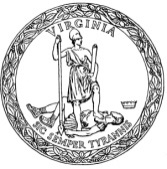 